Nabídka vydaná	NV2023410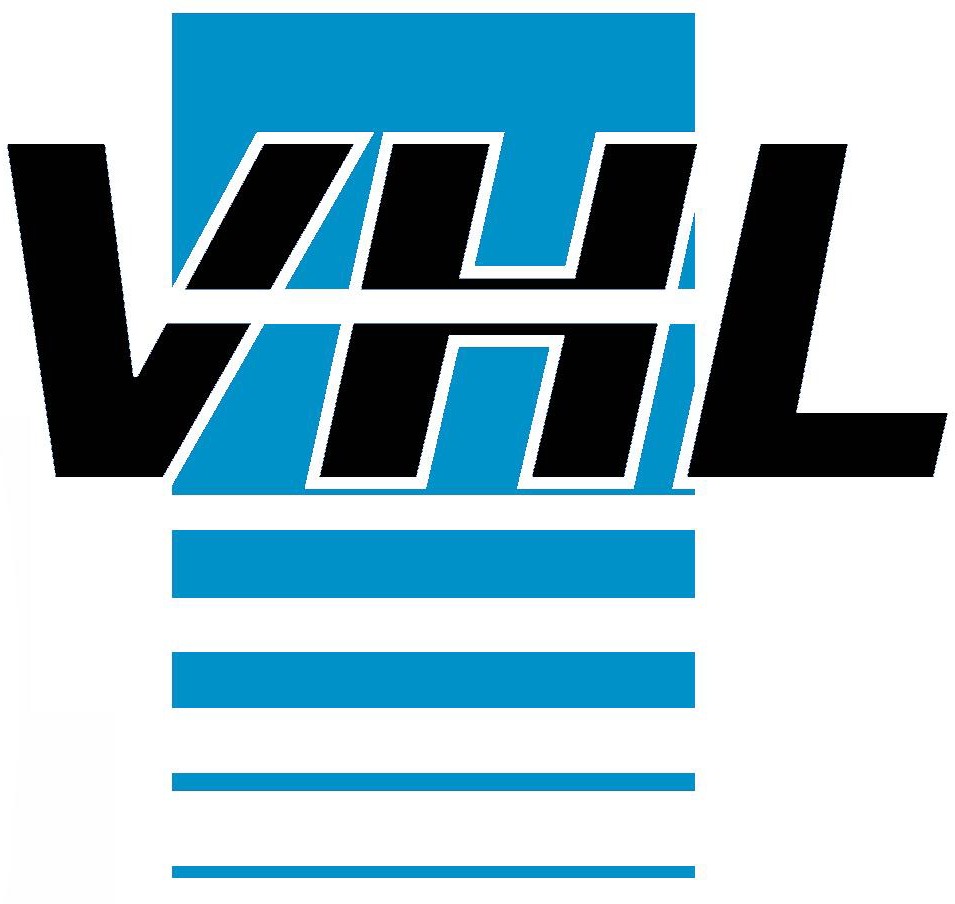 Očištění stěn a stropu v šachtě. Výmalba výtahové šachty. Odmaštění podlahy v prohlubni a její bezprašný nátěr.Provedení dvojnásobné malby ze směsí za mokra oděruvzdorných ve výškách nad 5 m331,94  M2	82,80Odmaštění betonových podlah od olejových nánosů4,59  M2	207,00Krycí dvojnásobný akrylátový nátěr betonové podlahy4,59  M2	177,0021,0021,0021,0027 484,63	33 256,40950,13	1 149,66812,43	983,04Vystavil: Ing. Pavel Holubička Tel.: XXXe-mail: XXXRegistrace:Městský soud v Praze oddíl C, vložka 37252.Razítko a podpisVytištěno systémem ABRA Flexi.	Stránka 1Označení dodávkyMnožství MJSleva [%]Cena za MJSazba DPHZáklad [Kč]Celkem [Kč]Ometení (oprášení) stěn a stropu šachty vevýškách nad 5 m 331,94 M29,3421,003 100,323 751,39